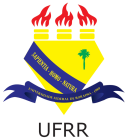 UNIVERSIDADE FEDERAL DE RORAIMAPRÓ-REITORIA DE PESQUISA E PÓS-GRADUAÇÃOPROGRAMA DE PÓS-GRADUAÇÃO EM RECURSOS NATURAISNOME DO ALUNOESTÁGIO DOCENTE ORIENTADORELATÓRIOBoa Vista, RRANO Nome do AlunoESTÁGIO DOCENTE ORIENTADORELATÓRIORelatório apresentado ao Curso de Pós-graduação em Recursos Naturais - PRONAT da Universidade Federal de Roraima, como requisito para o cumprimento do Estágio Docente Orientado, atividade obrigatória da grade curricular deste programa.Supervisor: Profº. Dr. Mateus FerreiraOrientadora: Dra. Fabiana GranjaCoorientadoras: Profª Dra. Maria Bárbara de M. BethonicoProfª Dra. Meire Joisy Almeida PereiraBoa Vista - RR2020SUMÁRIO1 APRESENTAÇÃOO Estágio Docente Orientado (EDO) faz parte das atividades obrigatórias do Programa de Pós-graduação em Recursos Naturais - PRONAT, devendo vir a ser desenvolvido em disciplinas da graduação compatíveis com a área de pesquisa em que o (a) doutorando (a) encontra-se inserido. Esta atividade caracteriza-se como uma oportunidade de articulação entre graduação e pós-Graduação, integrando e estreitando as relações entre estas, bem como contribuindo para construção de uma postura crítica e adequada, por parte do aluno em doutoramento, visando a consolidação de saberes e conhecimentos.	Este relatório retrata o Estágio Docente Orientado, realizado na disciplina Técnicas de Biologia Molecular e Imunologia, referente ao semestre letivo 2020.1, ofertada aos alunos do Curso de Bacharelado em Ciências Biológicas da Universidade Federal de Roraima na modalidade de Ensino à Distância (EAD), sob a supervisão do Professor Dr. Mateus Ferreira do Centro de Estudos da Biodiversidade – Cbio/UFRR.Dados de IdentificaçãoTítulo: Estágio Docente Orientado;Componente curricular: Técnicas de Biologia Molecular e Imunologia;Ementa da Disciplina: Visão crítica e criativa das metodologias contemporâneas da manipulação genética e sua aplicação. Técnicas moleculares e imunológicas em estudos de diversidade e evolução. Bioinformática aplicada à biologia molecular;Objetivo: Fornecer ao aluno uma visão ampla sobre as técnicas utilizadas em biologia molecular e imunologia e sua aplicação nos estudos de diversidade e evolução;Professor da disciplina e supervisor do EDO: Prof. Dr. Mateus Ferreira;Período de execução: setembro a dezembro de 2020 (compreendendo o período letivo de 2020.1);Elaboração e execução: Érica Veras da Luz, doutoranda em Recursos Naturais pelo Programa de Pós-graduação em Recursos Naturais – PRONAT/UFRR.2. OBJETIVOS	Os objetivos da atividade de Estágio Docente Orientado foram:2.1 Objetivo Geral	Desenvolver atividades docentes teórico-práticas na Disciplina de Graduação Técnicas em Biologia Molecular e Imunologia, de acordo com a sua ementa, visando à consolidação e sistematização de saberes e conhecimentos adquiridos durante o curso de doutorado em recursos naturais e a sua aplicação no ensino de nível superior.Objetivos Específicosa) Contribuir com o professor da disciplina de Técnicas em Biologia Molecular e Imunologia na execução das atividades elaboradas de acordo com o conteúdo programático;b) Ministrar palestras sobre as técnicas utilizadas na rotina do Laboratório de Genética Forense de Roraima;c) Auxiliar os alunos na compreensão dos conteúdos abordados.3 MATERIAL E MÉTODOS	Atendendo as medidas de distanciamento social e controle sanitário devido à pandemia da covid-19, causada pelo novo corona vírus, a disciplina Técnicas em Biologia Molecular e Imunologia, com carga horária de 60 horas, equivalendo a 4,0 créditos, foi ministrada na modalidade EAD. As aulas aconteceram de forma síncrona e não síncrona, por meio de reuniões virtuais utilizando a plataforma GoogleMeet com disponibilização da mesma aula na plataforma YouTube, na forma de palestras e conversas com pesquisadores da área, utilizando material de apoio, tais como: apresentações em PowerPoint, vídeos, textos, artigos científicos e estudos dirigidos utilizando a plataforma Google Classroom. A avaliação dos alunos deu-se com a entrega de atividades (relatórios e respostas a perguntas) referentes aos conteúdos ministrados.4 ATIVIDADES REALIZADAS NO ESTÁGIO DOCENTE ORIENTADO		As atividades realizadas no Estágio Docente Orientado envolveram pesquisa, planejamento, observação e regência, a saber:Reuniões virtuais com o professor – supervisor da disciplina Técnicas em Biologia Molecular, Planejamento das atividades e pesquisa de material didático (vídeos, artigos científicos e bibliografias como e-books) sobre técnicas de biologia molecular e genética aplicadas à área forense;Disponibilização de artigos, vídeos e e-books, como material complementar, aos alunos na plataforma Google Classroom;Preparação de slides e exercícios para apresentação de aulas virtuais;Participação como ouvinte na aula/palestra ministrada pela professora Dra. Fabiana Granja sobre imunologia e Corona Vírus;Regência: temas abordados nas aulas ministradas: i) Introdução à genética forense; ii) Aplicações do DNA na área forense; iii) Polimorfismos e marcadores moleculares, iv) Identificação genética humana; v) Resumo das técnicas mais utilizadas na rotina de um Laboratório de Genética Forense;Atendimento aos alunos via whatsap.PRODUTO DO ESTÁGIO: Produção de vídeo para a atividade de visita virtual ao Laboratório de Genética Forense do Instituto de Criminalística da Polícia Civil de Roraima.5 CONSIDERAÇÕES FINAISO Estágio Docente Orientado-EDO, teve por finalidade consolidar os conhecimentos e a preparação do trabalho produtivo do educando, buscando a reflexão sobre os saberes trabalhados. Esta atividade apresentou uma relação direta entre o ensino e a prática profissional em sala de aula, criando a oportunidade de experiência, planejamento e desenvolvimento de atividades relacionadas com a formação acadêmica.Neste estágio docente observei que a dinâmica da sequência didática planejada e executada pelo professor da disciplina, Dr. Matheus Ferreira, foi eficiente e digna de elogios. O professor levou virtualmente até os alunos, pesquisadores que têm desenvolvido pesquisas nas áreas dos conteúdos da disciplina ministrada, alinhando todo o aporte teórico destas pesquisas com a prática (metodologia, técnicas, materiais, equipamentos). Sendo o desfecho principal, a apresentação dos resultados destes estudos científicos, mostrando a importância e a relevância da Ciência para a sociedade.Quanto à experiência de realizar o EDO no contexto da pandemia de Covid-19, avalio como desafiadora apesar de toda a realidade tecnológica vivenciada no século XXI. O ERE foi desafiador porque nos obrigou a sair da zona de conforto proporcionada pelas aulas presenciais. Contudo, o ensino remoto se mostrou eficiente no processo ensino-aprendizagem, sem prejuízo da qualidade dos conteúdos ministrados, mesmo em uma disciplina que exige práticas laboratoriais como a disciplina Técnicas em Biologia Molecular e Imunologia, uma vez que há na internet um acervo incomensurável de material didático como videoaulas, de acesso à informação e de possibilidades de pesquisa e debates. Concluo afirmando que o ensino remoto, mostrou-se uma grande e importante ferramenta de educação e que chegou para ficar e fazer a diferença na docência em tempos de “novo normal”. 1APRESENTAÇÃO........................................................................................31.1Dados de Identificação...............................................................................32OBJETIVOS..................................................................................................42.1Objetivo Geral..............................................................................................42.2Objetivo Específico.....................................................................................43MATERIAL E MÉTODOS.............................................................................44ATIVIDADES REALIZADAS NO ESTÁGIO DOCENTE ORIENTADO.......55CONSIDERAÇÕES FINAIS..........................................................................5